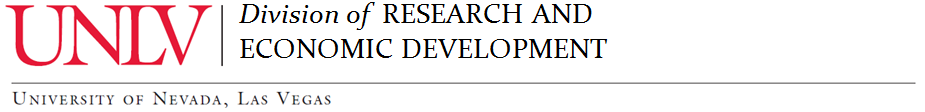 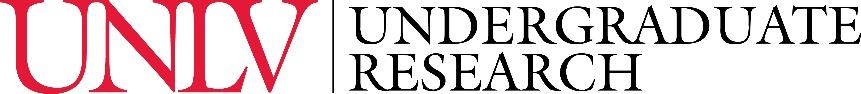 1Full Title Page2Full names, academic degrees, institutional affiliations, and email addresses for all authors3Corresponding author4Author ORCID ID# (Persistent Digital Identifier; e.g., https://orcid.org/0000-0002-4929-173X)5Abstract5Introduction5Methods5Results5Discussion5Conclusion6Keywords7Introduction7Research objective(s)7Conceptual/theoretical framework(s)7Literature review and background7Significance and contribution(s)7Specific research question(s)8Methods8Design and protocol8Materials and sampling8Types of analysis9Results9Key findings9Quantitative or statistical analysis10Discussion10Interpretation of results11Conclusions11Main conclusions11Importance to the fields11Broader implications11New questions and future directions12List of abbreviations used13Conflicts of Interest14Ethics Approval15Authors’ Contributions16Acknowledgements17Funding18References19List of Figures20List of Tables21Additional Files